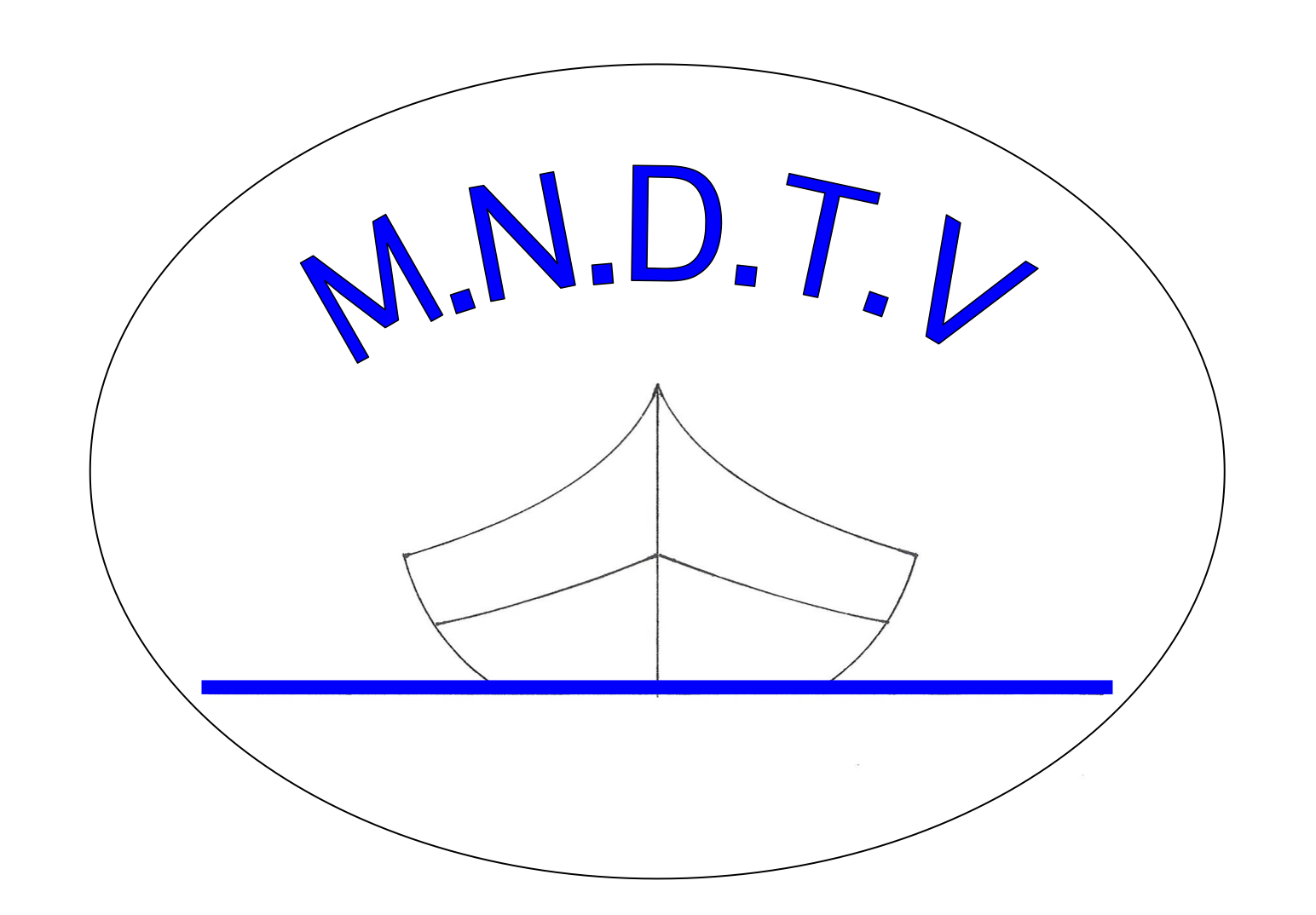 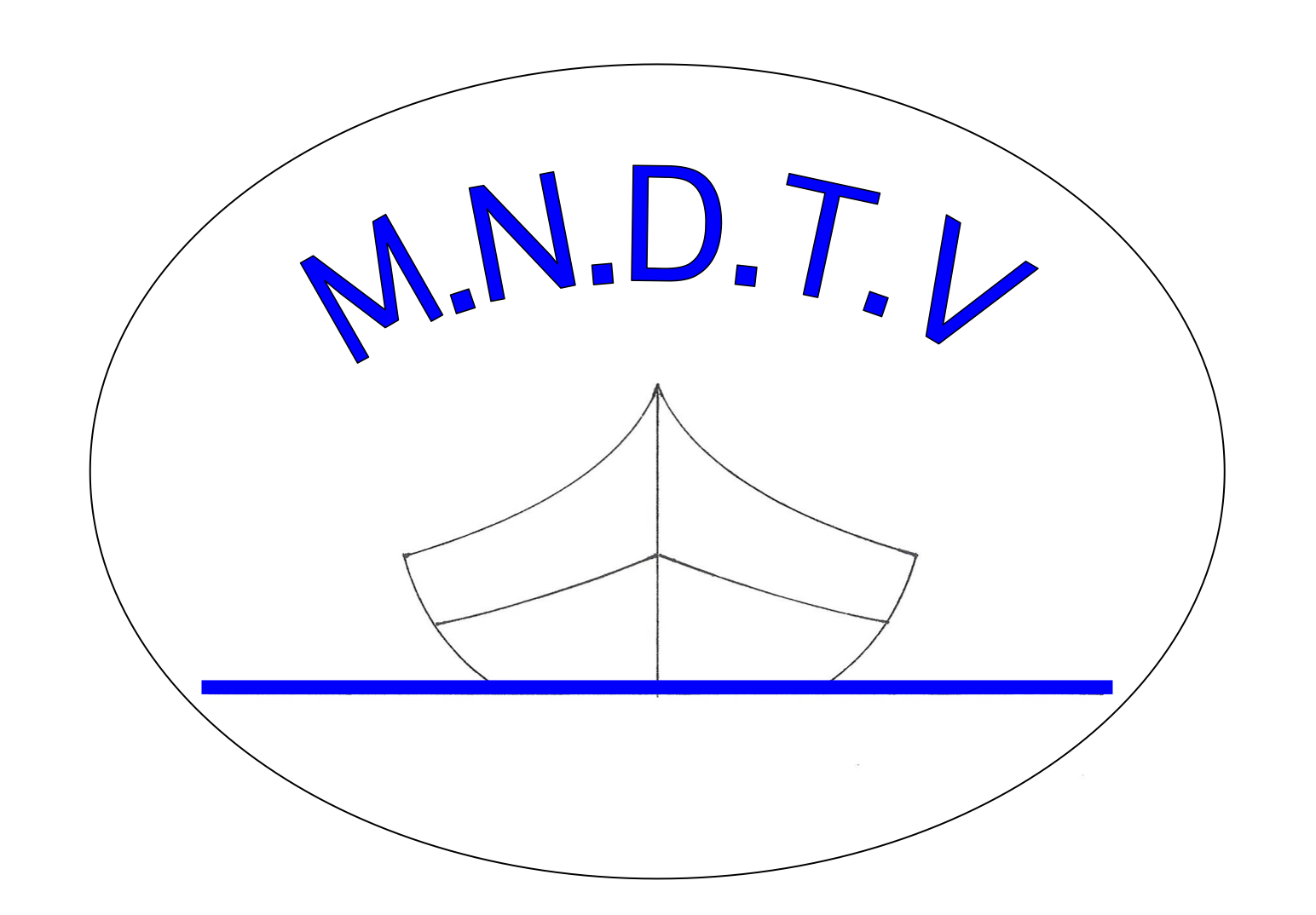 FICHE D’INSCRIPTIONNOM :  .................................................		CLUB :  ...................................PRENOM :...........................................			ADRESSE : .....................................................................................................CODE POSTAL : ..............              	VILLE : ............................................Tel : .......................................		e.mail ..............................................*CATEGORIES: Voilier, Plaisance, Service, Guerre, Pêche, Offshore, Insolite, etc.    PRESENCE:  DIMANCHE 6 septembre 2020	    OUI      NON	commentaires:.Nom du BateauCatégorie (*)Taille Fréquence